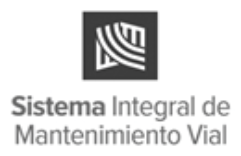 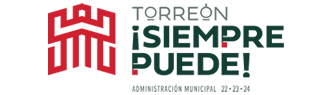 SISTEMA INTEGRAL DE MANTENIMIENTO VIAL (SIMV)DEL MUNICIPIO DE TORREONConvocatoria: 6En observancia a la Constitución Política del Estado de Coahuila de Zaragoza en su artículo 171, y de conformidad con la LEY DE OBRAS PÚBLICAS Y SERVICIOS RELACIONADOS CON LAS MISMAS PARA EL ESTADO DE COAHUILA DE ZARAGOZA, se convoca a los interesados en participar en las Licitaciones Públicas Nacionales: No se aceptará el envío de propuestas por medios remotos de comunicación electrónica. Las bases de la licitación se encuentran disponibles para consulta y venta en: Las Oficinas Instalaciones del Sistema Integral de Mantenimiento Vial, en Blvd. Revolución y Calzada Colón S/N, Col. Centro, Torreón Coahuila, C.P. 27000, teléfono: (871) 716 37 25, los días de lunes a viernes; con el siguiente horario: de 8:00 A 16:00 HORAS. La procedencia de los recursos será con Recursos propios del Sistema Integral de Mantenimiento Vial de Torreón, Coah.La forma de pago es: con depósito directo  o transferencia bancaria a la cuenta  del Sistema Integral de Mantenimiento Vial (SIMV) del Municipio de Torreón previa emisión de ficha de pago la cual será proporcionada en Las Oficinas Instalaciones del Sistema Integral de Mantenimiento Vial, en Blvd. Revolución y Calzada Colón S/N, Col. Centro, Torreón Coahuila, C.P. 27000 de lunes a viernes en el siguiente horario de 8:00 a 16:00 horas.La junta de aclaraciones y el acto de presentación de proposiciones se llevarán a cabo los días y horas arriba señaladas en la Sala de Juntas en las  Instalaciones del Sistema Integral de Mantenimiento Vial, en Blvd. Revolución y Calzada Colón S/N, Col. Centro, Torreón Coahuila, C.P. 27000.La visita al lugar de los trabajos se llevará a cabo el día y hora señalados partiendo de las instalaciones del Sistema Integral de Mantenimiento Vial, en Blvd. Revolución y Calzada Colón S/N, Col. Centro, Torreón Coahuila, C.P. 27000La licitación es nacional y el idioma en que deberá presentar las proposiciones será: español.La moneda en que deberán cotizarse las proposiciones será: Peso Mexicano.Ninguna de las condiciones establecidas en las bases de licitación, así como las proposiciones presentadas por los licitantes, podrán ser negociadas.No podrán participar las personas que se encuentren en los supuestos del artículo 50 de la Ley de Obras Públicas y Servicios Relacionados con las Mismas para el Estado de Coahuila de Zaragoza.Cualquier persona podrá asistir a los diferentes actos de las licitaciones en calidad únicamente de observador, sin necesidad de adquirir las bases, registrando previamente su asistencia.No se otorgra anticipo.Las condiciones de pago son 30 días de recibida y aprobada la factura por el director General y la Gerencia de Finanzas.Lugar de entrega del servicio a prestar: de acuerdo a lo establecido en las bases de licitacion.Plazo de entrega: de acuerdo a lo establecido en las bases de licitacion.Forma de pago: sera en parcialidades de acuerdo a las estimaciones presentadas y aprovadas, dentro de los 30 dias despues de recibida la factura correspondiente.Los criterios generales para la adjudicación del contrato serán, con base en el artículo 37 de la Ley de Obras Públicas y Servicios Relacionados con las Mismas para el estado de Coahuila de Zaragoza.  El fallo correspondiente se dará a conocer en junta pública el día y hora indicados en la Sala de Juntas Instalaciones del Sistema Integral de Mantenimiento Vial, en Blvd. Revolución y Calzada Colón S/N, Col. Centro, Torreón Coahuila, C.P. 27000.Torreón, Coahuila, A 16 de Junio de 2023Ing. Roberto Escalante Gonzalez 
Director General.NUMERO DE LICITACIÓNDESCRIPCIÓNCOSTO DE LAS BASESFECHA LÍMITE PARA ADQUIRIR LAS BASESVISITA A LAS INSTALACIONESJUNTA DE ACLARACIONESPRESENTACIÓN DE PROPOSICIONES Y APERTURA DE PROPUESTASCOMUNICACIÓN DE FALLODGSIMV-LPN-022-2023SUMINISTRO Y APLICACIÓN DE PINTURA TERMOPLASTICA (ETAPA 4)  EN DIFERENTES PUNTOS DE LA CIUDAD  DE TORREÓN, COAHUILA.$3,000.0021 de Junio de 2023 15:00 horasNO HABRA VISITA DE INSTALACIONES22 de junio de 2023 a las 11:00 horas29 de junio de 2023 a las 11:00 horas06 de Julio de 2023 a las 11:00 horasDGSIMV-LPN-023-2023SUMINISTRO Y APLICACIÓN DE PINTURA TERMOPLASTICA (ETAPA 5)  EN DIFERENTES PUNTOS DE LA CIUDAD  DE TORREÓN, COAHUILA.$3,000.0021 de Junio de 2023 hasta las 15:00 horasNO HABRA VISITA DE INSTALACIONES22 de junio de 2023 a las 11:00 horas29 de junio de 2023 a las 13:00 horas06 de Julio de 2023 a las 13:00 horasDGSIMV-LPN-024-2023BACHEO SUPERFICIAL (ETAPA 10) EN DIFERENTES PUNTOS DE  LA CIUDAD DE TORREÓN COAHUILA$3,000.0021 de Junio de 2023 hasta las 15:00 horasNO HABRA VISITA DE INSTALACIONES22 de junio de 2023 a las 13:00 horas29 de junio de 2023 a las 15:00 horas06 de Julio de 2023 a las 15:00 horasDGSIMV-LPN-025-2023BACHEO SUPERFICIAL (ETAPA 11) EN DIFERENTES PUNTOS DE  LA CIUDAD DE TORREÓN COAHUILA$3,000.0021 de Junio de 2023 hasta las 15:00 horasNO HABRA VISITA DE INSTALACIONES22 de junio de 2023 a las 13:00 horas30 de junio de 2023 a las 11:00 horas07 de Julio de 2023 a las 11:00 horasDGSIMV-LPN-026-2023REHABILITACIÓN DE CARPETA ASFALTICA (ETAPA 6) EN DIFERENTES PUNTOS DE LA CIUDAD DE TORREÓN, COAHUILA.$3,000.0021 de Junio de 2023 hasta las 15:00 horasNO HABRA VISITA DE INSTALACIONES22 de junio de 2023 a las 15:00 horas30 de junio de 2023 a las 13:00 horas07 de Julio de 2023 a las 13:00 horasDGSIMV-LPN-027-2023REHABILITACIÓN DE CARPETA ASFALTICA (ETAPA 7) EN DIFERENTES PUNTOS DE LA CIUDAD DE TORREÓN, COAHUILA.$3,000.0021 de Junio de 2023 hasta las 15:00 horasNO HABRA VISITA DE INSTALACIONES22 de junio de 2023 a las 15:00 horas30 de junio de 2023 a las 15:00 horas07 de Julio de 2023 a las 15:00 horasDGSIMV-LPN-028-2023SUMINISTRO E INSTALACIÓN DE CONTROLADORES ELECTRONICOS PARA LA OPERACIÓN DE SEMAFOROS DE LA VIALIDAD PAR VIAL CALZ. CUAUHTEMOC ( DE AV. PRESIDENTE CARRANZA A LERDO DE TEJADA) - CALLE MARIANO LÓPEZ ORTÍZ, CALLE 12 ( DE GÓMEZ FARÍAS A PRESIDENTE CARRANZA), EN LA CIUDAD DE TORREÓN, COAHUILA.$3,000.0021 de Junio de 2023 hasta las 15:00 horasNO HABRA VISITA DE INSTALACIONES23 de junio de 2023 a las 11:00 horas03 de Julio de 2023 a las 11:00 horas10 de Julio de 2023 a las 11:00 horasDGSIMV-LPN-029-2023ESTUDIO INTEGRAL DE INGENIERIA DE TRANSITO Y SUMINISTRO Y PROGRAMACIÓN DE CAMARAS DE VIDEODETECCIÓN EN EL BLVD. INDEPENDENCIA, DE LA CIUDAD DE TORREÓN, COAHILA.$3,000.0021 de Junio de 2023 hasta las 15:00 horasNO HABRA VISITA DE INSTALACIONES23 de junio de 2023 a las 14:00 horas03 de Julio de 2023 a las 14:00 horas10 de Julio de 2023 a las 14:00 horas